Western Australia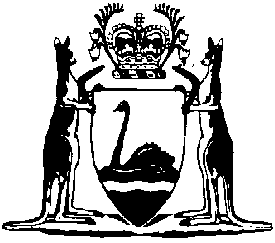 Employment Agents Regulations 1976Compare between:[01 Jul 2012, 04-d0-01] and [01 Jul 2013, 04-e0-00]Western AustraliaEmployment Agents Act 1976Employment Agents Regulations 19761.	Citation 		These regulations may be cited as the Employment Agents Regulations 1976 1.2.	Term used: Form		In these regulations — 	Form means a form set out in Schedule 1.	[Regulation 2 inserted in Gazette 22 Sep 2006 p. 4109.][3.	Deleted in Gazette 22 Sep 2006 p. 4109.]4.	Prescribed forms 	(1)	The application forms referred to in the first column hereunder shall be used for the purpose respectively specified in relation thereto in the second column.Application Forms	(2)	The form of licence referred to in the first column hereunder shall be used for the purposes respectively specified in relation thereto in the second column.Licences	(3)	Where the transfer of a licence is consented to or ordered under the Act the order to be endorsed on the original licence shall be in the form of Form 10.5.	Application to be made with prescribed fee		An application for the grant, renewal or transfer of a licence shall be made to the Commissioner and shall be accompanied by the prescribed fee.	[Regulation 5 amended in Gazette 30 Dec 2004 p. 6918.]6.	Notice of application		The notice of application to be published pursuant to section 18(4) of the Act shall be in the form of Form 11.7.	Notice of objection		A notice of objection to the grant, renewal or transfer of a licence is not required to be given in a prescribed form.8.	Form of Register		The Register to be kept for the purposes of section 27 of the Act shall be in the form of Form 12.[9.	Deleted in Gazette 30 Dec 2004 p. 6918.]10.	Prescribed fees	(1)	The fees set out in the Table to this subregulation shall be paid with respect to the matters set out opposite them in that Table.Table	(1a)	For the purposes of section 13 of the Act, (and subject to the transitional provisions in section 15 of the Business Licensing Amendment Act 1995), the following periods are prescribed — 	(a)	section 13(1) — a licence should not exceed 3 years in duration;	(b)	section 13(1b) — a licence may be renewed for 3 years.	(1B)	The penalty prescribed under section 13(2) of the Act for any late application for the renewal of a licence is 25% of the fee due for the granting of that renewal.	(2)	Where a licence is granted to a natural person on behalf of a firm or of a body corporate and an application for the transfer of the licence relates only to the change of the name of that person on the licence no fee is payable; in any other case the Commissioner may fix such fee not exceeding $300 as he considers appropriate in the circumstances of the case as the fee for the application.	[Regulation 10 inserted in Gazette 4 Nov 1983 p. 4467; amended in Gazette 30 May 1986 p. 1815; 4 Sep 1987 p. 3517; 22 Jul 1988 p. 2520; 30 Jun 1989 p. 1970; 1 Aug 1990 p. 3655; 13 Dec 1991 p. 6164-5; 14 Aug 1992 p. 4019-20; 30 Nov 1992 p. 6412-13; 29 Dec 1995 p. 6347-8; 12 Mar 1996 p. 893-4; 28 Jun 2002 p. 3055; 27 Jun 2003 p. 2548-9; 29 Jun 2004 p. 2512-13; 30 Dec 2004 p. 6918; 27 Jun 2006 p. 2272; 15 Jun 2007 p. 2773; 17 Jun 2008 p. 2550-1; 23 Jun 2009 p. 2440-1; 25 Jun 2010 p. 2846-7; 22 Jun 2011 p. 2348-9; 15 Jun 2012 p. 2587-8.] 11.	Offence 		A person shall not make a false or misleading statement in any application made for the purposes of the Act.12.	Infringement notices	(1)	The offences specified in Schedule 2 are offences for which an infringement notice may be issued under Part 2 of the Criminal Procedure Act 2004.	(2)	The modified penalty specified opposite an offence in Schedule 2 is the modified penalty for that offence for the purposes of section 5(3) of the Criminal Procedure Act 2004.	(3)	The Commissioner may, in writing, appoint persons or classes of persons to be authorised officers or approved officers for the purposes of Part 2 of the Criminal Procedure Act 2004.	(4)	The Commissioner is to issue to each authorised officer a certificate, badge or identity card identifying the officer as a person authorised to issue infringement notices.	(5)	For the purposes of the Criminal Procedure Act 2004 — 	(a)	an infringement notice is to be in the form of Form 13; and	(b)	a withdrawal of infringement notice is to be in the form of Form 14. 	[Regulation 12 inserted in Gazette 22 Sep 2006 p. 4109.]Schedule 1 — Forms[r. 3]	[Heading inserted in Gazette 22 Sep 2006 p. 4110.]Form 1Employment Agents Act 1976APPLICATION FOR A GENERAL LICENCETO
Commissioner for Consumer Protection 2:1. 	*I/The ............................... trading as .......................................................... of ........................................................ ’Phone ............................................. hereby *apply/applies on behalf of ..............................................................
...................................................................................................................... for a general licence to act as and carry on business of an employment agent.2.	†This application has been approved by the *firm/body corporate.3.	Business is proposed to be carried on at the following addresses: — 
......................................................................................................................
......................................................................................................................
......................................................................................................................4.	State name and address of 2 persons resident in  willing to act as character referees for the proposed licensee.	(a)	Full name ...........................................................................................
Residential .........................................................................................
   or
Business address ................................................................................’Phone ............................................	(b)	Full name ...........................................................................................
Residential .........................................................................................
   or
Business address ................................................................................’Phone ............................................5. 	Attached is a page of the newspaper ...........................................................
...................................................................................................................... in which an advertisement of the notice of intention to apply for a licence was published pursuant to section 18 of the Act.6.	Does a person, firm or body corporate mentioned in this application hold a licence under the Act? If so, give particulars of the licence.Dated this .................................... day of .................................................... 20....................................................
Signature of applicant.† The ........................................... consents to this application.* Seal of body corporate. * Signature of person authorised by firm. * Delete whichever not applicable.
† Delete if not applicable.	[Form 1 amended in Gazette 30 Dec 2004 p. 6919; 20 Apr 2007 p. 1740.]Form 2Employment Agents Act 1976APPLICATION FOR A RESTRICTED LICENCETO
Commissioner for Consumer Protection 2:1. 	*I/The ............................... trading as .......................................................... of ......................................................... ’Phone ............................................ hereby *apply/applies on behalf of ..............................................................
...................................................................................................................... for a restricted licence to act as and carry on business of an employment agent in the following parts of the State — 
......................................................................................................................
......................................................................................................................
and in relation to the following class or classes of business .......................
......................................................................................................................
......................................................................................................................2.	†This application has been approved of by the *firm/body corporate.3. 	Business is proposed to be carried on at the following addresses — 
......................................................................................................................
......................................................................................................................
......................................................................................................................4. 	State name and address of 2 persons resident in  willing to act as character referees for the proposed licensee.	(a)	Full name ...........................................................................................
Residential .........................................................................................
   or
business address ................................................................................’Phone .............................................	(b)	Full name ...........................................................................................
Residential .........................................................................................
   or
business address ................................................................................’Phone .............................................5. 	Attached is a page of the newspaper ...........................................................
...................................................................................................................... in which an advertisement of the intention to apply for a licence was published pursuant to section 18 of the Act.6. 	Does a person, firm or body corporate mentioned in this application hold a licence under the Act? If so, give particulars of the licence.Dated this .................................... day of .................................................... 20....................................................
Signature of applicant.† The ........................................... consents to this application.* Seal of body corporate. * Signature of person authorised by firm. * Delete whichever inapplicable.
† Delete if not applicable.	[Form 2 amended in Gazette 30 Dec 2004 p. 6919; 20 Apr 2007 p. 1740.]Form 3Employment Agents Act 1976APPLICATION FOR AN INTERIM LICENCETO
Commissioner for Consumer Protection 2:1. 	*I/The ............................... trading as .......................................................... of .......................................................... ’Phone ........................................... hereby *apply/applies on behalf of ..............................................................
...................................................................................................................... for an interim licence to act as and carry on the business of an employment agent.2. 	The circumstances to which this application relates are — 
......................................................................................................................
......................................................................................................................3. 	†This application has been approved by the *firm/body corporate.4. 	Business is proposed to be carried on at the following addresses — 
......................................................................................................................
......................................................................................................................5. 	State name and address of 2 persons resident in  willing to act as referees for the proposed licensee — 	(a)	Full name ...........................................................................................
Residential .........................................................................................
   or
business address ................................................................................’Phone ............................................	(b)	Full name ...........................................................................................
Residential .........................................................................................
   or
business address ................................................................................’Phone ............................................6. 	Attached is a page of the newspaper ...........................................................
...................................................................................................................... in which an advertisement of the notice of intention to apply for a licence was published pursuant to section 18 of the Act.7. 	Does a person, firm or body corporate mentioned in this application hold a licence under the Act? If so, give particulars of the licence .....................
......................................................................................................................Dated this .................................... day of .................................................... 20....................................................
Signature of applicant.† The ........................................... consents to this application.* Seal of body corporate. * Signature of person authorised by firm. * Delete whichever inapplicable.
† Delete if not applicable.	[Form 3 amended in Gazette 30 Dec 2004 p. 6919; 20 Apr 2007 p. 1740.]Form 4Employment Agents Act 1976APPLICATION FOR A DUPLICATE LICENCETO
Commissioner for Consumer Protection 2:1. 	*I/The ............................... trading as .......................................................... of ........................................................... ’Phone .......................................... being the holder of a ........................................................ licence under the Act hereby *apply/applies for the issue of a duplicate of that licence.2. 	The circumstances in which the licence was lost or destroyed are as follows: — 
......................................................................................................................Dated this .................................... day of .................................................... 20....................................................
Signature of applicant.† The ........................................... consents to this application.* Seal of body corporate. * Signature of person authorised by firm. * Delete whichever inapplicable.
† Delete if not applicable.	[Form 4 amended in Gazette 30 Dec 2004 p. 6919; 20 Apr 2007 p. 1740.]Form 5Employment Agents Act 1976APPLICATION FOR TRANSFER OF LICENCETO
Commissioner for Consumer Protection 2:1. 	*I/The ............................... trading as ..........................................................
of ......................................................... ’Phone ............................................ being the holder of a ........................................................ licence under the Act hereby *apply/applies for the transfer of the licence because of the following circumstances: — 
......................................................................................................................
......................................................................................................................2. 	The licence is to be transferred to ................................................................
......................................................................................................................
......................................................................................................................3. 	†This application has been approved by the *firm/body corporate.4. 	Business is to be carried on at the following addresses: — 
......................................................................................................................
......................................................................................................................5. 	State name and address of 2 persons resident in  willing to act as referees of the proposed licensee.	(a)	Full name ...........................................................................................
Residential .........................................................................................
   or
business address ................................................................................’Phone ............................................	(b)	Full name ...........................................................................................
Residential .........................................................................................
   or
business address ................................................................................’Phone ............................................6. 	Attached is a page of the newspaper ...........................................................
...................................................................................................................... in which an advertisement of the notice of intention to transfer the licensee was published pursuant to section 18 of the Act.7. 	Does a person, firm or body corporate mentioned in this application hold a licence under the Act? If so, give particulars of the licence.Dated this .................................... day of .................................................... 20....................................................
Signature of applicant.† The ........................................... consents to this application.* Seal of body corporate. * Signature of person authorised by firm. * Delete whichever inapplicable.
† Delete if not applicable.	[Form 5 amended in Gazette 30 Dec 2004 p. 6919; 20 Apr 2007 p. 1740.]Form 6Employment Agents Act 1976APPLICATION FOR A RENEWAL OF LICENCETO
Commissioner for Consumer Protection 2:1. 	*I/The ............................... trading as ..........................................................
of ......................................................... ’Phone ............................................ being the holder of a ........................................................ licence under the Act hereby *apply/applies for the renewal of the licence.2.	The business is proposed to be carried on at the following addresses: — 
......................................................................................................................
......................................................................................................................
......................................................................................................................Dated this .................................... day of .................................................... 20...................................................
Signature of applicant.* Seal of body corporate. * Signature of person authorised by firm. * Delete whichever not applicable.	[Form 6 amended in Gazette 30 Dec 2004 p. 6919; 20 Apr 2007 p. 1740.]Form 7Employment Agents Act 1976GENERAL LICENCEThis is to certify that ..............................................................................................
........................................................ trading as ....................................................... of ............................................................................................................................ is licensed to carry on the business of an employment agent
(† on behalf of .......................................................................................................) at the following places of business — 
.................................................................................................................................
.................................................................................................................................
................................................................................................................................. subject to the following conditions, limitations and restrictions: — 
.................................................................................................................................
.................................................................................................................................
.................................................................................................................................Date of issue: ........................................
Date of expiry: ......................................................................................................
Commissioner for Consumer Protection 2.† Delete if not applicable.	[Form 7 amended in Gazette 30 Dec 2004 p. 6919; 20 Apr 2007 p. 1740.]Form 8Employment Agents Act 1976RESTRICTED LICENCEThis is to certify that ..............................................................................................
........................................................ trading as .......................................................
of ............................................................................................................................ is licensed to carry on business as an employment agent
(† on behalf of .......................................................................................................) in the following parts of Western Australia: — 
.................................................................................................................................
................................................................................................................................. and in relation to the following class or classes of business: — 
.................................................................................................................................
................................................................................................................................. at the following places of business: — 
.................................................................................................................................
................................................................................................................................. subject to the following conditions, limitations and restrictions: — 
.................................................................................................................................
.................................................................................................................................
.................................................................................................................................Date of issue: ........................................
Date of expiry: ......................................................................................................
Commissioner for Consumer Protection 2.† Delete if not applicable.	[Form 8 amended in Gazette 30 Dec 2004 p. 6919; 20 Apr 2007 p. 1740.]Form 9Employment Agents Act 1976INTERIM LICENCEThis is to certify that ..............................................................................................
........................................................ trading as ....................................................... of ............................................................................................................................ is licensed to carry on business as an employment agent on behalf of ..................
................................................................................................................................. at the following places of business for a period of ................................................
..................................................................... subject to the conditions, limitations and restrictions set out in the licence issued to ......................................................
.................................................................................................................................
................................................................................................................................. and to the following conditions, limitations and restrictions: ................................
.................................................................................................................................
.................................................................................................................................Date of issue: ........................................
Date of expiry: ......................................................................................................
Commissioner for Consumer Protection 2.	[Form 9 amended in Gazette 30 Dec 2004 p. 6919; 20 Apr 2007 p. 1740.]Form 10TRANSFER ENDORSEMENTThis licence is transferred to ..................................................................................
........................................................ trading as .................................. *who/which shall henceforth have the sole right to use and exercise the same subject to the Act.Dated the ..................................... day of .................................................... 20......................................................................
Commissioner for Consumer Protection 2.* Delete whichever is not applicable.	[Form 10 amended in Gazette 30 Dec 2004 p. 6919; 20 Apr 2007 p. 1740.]Form 11EMPLOYMENT AGENTS ACT 1976TAKE NOTICE THAT ................................ trading as ........................................ of ............................................................................................................................ is to apply for a ............................................................................. licence to carry on business as an employment agent at .................................................................
.................................................................................................................................ANY PERSON who desires to object to the grant of a licence should lodge a notice in writing with the Commissioner, within 14 days of the date of this publication stating in sufficient details the grounds of the objection and is also required to serve a copy of such notice of objection on the applicant or his authorised representative.................................................................
Signature.	[Form 11 amended in Gazette 30 Dec 2004 p. 6920.]Form 13	[Form 13 inserted in Gazette 22 Sep 2006 p. 4110.]Form 14	[Form 14 inserted in Gazette 22 Sep 2006 p. 4111.]Schedule 2 — Prescribed offences and modified penalties[r. 12]	[Heading inserted in Gazette 22 Sep 2006 p. 4111.]	[Schedule 2 inserted in Gazette 22 Sep 2006 p. 4111.]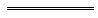 Notes1	This is a compilation of the Employment Agents Regulations 1976 and includes the amendments made by the other written laws referred to in the following table.  The table also contains information about any reprint.Compilation table2	Under the Consumer Affairs Act 1971 s. 4(3), references, however expressed, in any other Act or in any regulation, notice, proclamation, or statutory instrument of any kind made, published or in force under that or any other Act to the Commissioner for Consumer Protection are, unless the context requires otherwise, read and construed as references to the Commissioner for Fair Trading as defined by the Consumer Affairs Act 1971.	The Machinery of Government (Miscellaneous Amendments) Act 2006 s. 151(5) provides that a reference to the Commissioner for Fair Trading is to have effect as if it had been amended to be a reference to the Commissioner as defined by the Consumer Affairs Act 1971.3	Under the Public Sector Management Act 1994 the names of departments may be changed. At the time of this reprint the former Department of Consumer and Employment Protection is called the Department of Commerce.Form No.Purpose1.  ......................................General licence.2.  ......................................Restricted licence.3.  ......................................Interim licence.4.  ......................................Duplicate licence.5.  ......................................Transfer licence.6.  ......................................Renewal of a general or restricted licence.7.  ......................................General licence.8.  ......................................Restricted licence.9.  ......................................Interim licence.$Grant of general licence for period not exceeding prescribed period
.00Renewal of general licence for period not exceeding prescribed period
.00Grant of restricted licence for period not exceeding prescribed period
.00Renewal of restricted licence for period not exceeding prescribed period
.00Renewal of general or restricted licence for period of 3 years
.00Application for interim licenceDuplicate licence.00Application for transfer of licence under section 19(6) of the Act
.50Inspection of record under section 51 of the Act13.Inspection of RegisterCopy (certified or uncertified) of individual registration in Register — 	first page	each subsequent page5.Copy (certified or uncertified) of all registrations in Register
.00Form 12Employment Agents Act 1976REGISTER OF EMPLOYMENT AGENTS  Business Name	  Address of  of Business	  Address of Other Places of Business	Cancellation or SurrenderDateForm 12Employment Agents Act 1976REGISTER OF EMPLOYMENT AGENTS  Business Name	  Address of  of Business	  Address of Other Places of Business	Cancellation or SurrenderSForm 12Employment Agents Act 1976REGISTER OF EMPLOYMENT AGENTS  Business Name	  Address of  of Business	  Address of Other Places of Business	Cancellation or SurrenderCForm 12Employment Agents Act 1976REGISTER OF EMPLOYMENT AGENTS  Business Name	  Address of  of Business	  Address of Other Places of Business	Disqualification of Person, Firm or Body CorporateToForm 12Employment Agents Act 1976REGISTER OF EMPLOYMENT AGENTS  Business Name	  Address of  of Business	  Address of Other Places of Business	Disqualification of Person, Firm or Body CorporateFromForm 12Employment Agents Act 1976REGISTER OF EMPLOYMENT AGENTS  Business Name	  Address of  of Business	  Address of Other Places of Business	Disqualification of Person, Firm or Body CorporateNameForm 12Employment Agents Act 1976REGISTER OF EMPLOYMENT AGENTS  Business Name	  Address of  of Business	  Address of Other Places of Business	Suspension of LicenceToForm 12Employment Agents Act 1976REGISTER OF EMPLOYMENT AGENTS  Business Name	  Address of  of Business	  Address of Other Places of Business	Suspension of LicenceFromForm 12Employment Agents Act 1976REGISTER OF EMPLOYMENT AGENTS  Business Name	  Address of  of Business	  Address of Other Places of Business	LICENCEParticulars of Conditions, Limitations or RestrictionsForm 12Employment Agents Act 1976REGISTER OF EMPLOYMENT AGENTS  Business Name	  Address of  of Business	  Address of Other Places of Business	LICENCEName of Firm or Body Corporate on behalf whom GrantedForm 12Employment Agents Act 1976REGISTER OF EMPLOYMENT AGENTS  Business Name	  Address of  of Business	  Address of Other Places of Business	LICENCEName of Natural Person to whom GrantedForm 12Employment Agents Act 1976REGISTER OF EMPLOYMENT AGENTS  Business Name	  Address of  of Business	  Address of Other Places of Business	LICENCEType — GenRest.Int.Form 12Employment Agents Act 1976REGISTER OF EMPLOYMENT AGENTS  Business Name	  Address of  of Business	  Address of Other Places of Business	LICENCEDate ExpressForm 12Employment Agents Act 1976REGISTER OF EMPLOYMENT AGENTS  Business Name	  Address of  of Business	  Address of Other Places of Business	LICENCEDate Granted or RenewedForm 12Employment Agents Act 1976REGISTER OF EMPLOYMENT AGENTS  Business Name	  Address of  of Business	  Address of Other Places of Business	LICENCENoEmployment Agents Act 1976Infringement noticeEmployment Agents Act 1976Infringement noticeInfringement 
notice no.Alleged offenderName:	Family nameName:	Family nameAlleged offender	Given names	Given namesAlleged offender	or	Company name _____________________________	ACN	or	Company name _____________________________	ACNAlleged offenderAddress __________________________________________	PostcodeAddress __________________________________________	PostcodeAlleged offenceDescription of offence _______________________________Description of offence _______________________________Alleged offenceEmployment Agents Act 1976 s. Employment Agents Act 1976 s. Alleged offenceDate 	/	/20	Time 	a.m./p.m.Date 	/	/20	Time 	a.m./p.m.Alleged offenceModified penalty  $Modified penalty  $Officer issuing noticeNameNameOfficer issuing noticeSignatureSignatureOfficer issuing noticeOfficeOfficeDate Date of notice 	/	/20Date of notice 	/	/20Notice to alleged offender It is alleged that you have committed the above offence.If you do not want to be prosecuted in court for the offence, pay the modified penalty within 28 days after the date of this notice.  How to payBy post: Send a cheque or money order (payable to ‘Approved Officer — Employment Agents Act 1976’) to: 	Approved Officer — Employment Agents Act 1976	Department of Consumer and Employment Protection 3 	Locked Bag 	  6850In person: Pay the cashier at: 	Department of Consumer and Employment Protection 3	219  Terrace,  If you do not pay the modified penalty within 28 days, you may be prosecuted or enforcement action may be taken under the Fines, Penalties and Infringement Notices Enforcement Act 1994.  Under that Act your driver’s licence and/or vehicle licence may be suspended. If you need more time to pay the modified penalty, you can apply for an extension of time by writing to the Approved Officer at the above postal address. If you want this matter to be dealt with by prosecution in court, sign here ____________________________________
and post this notice to the Approved Officer at the above postal address within 28 days after the date of this notice. It is alleged that you have committed the above offence.If you do not want to be prosecuted in court for the offence, pay the modified penalty within 28 days after the date of this notice.  How to payBy post: Send a cheque or money order (payable to ‘Approved Officer — Employment Agents Act 1976’) to: 	Approved Officer — Employment Agents Act 1976	Department of Consumer and Employment Protection 3 	Locked Bag 	  6850In person: Pay the cashier at: 	Department of Consumer and Employment Protection 3	219  Terrace,  If you do not pay the modified penalty within 28 days, you may be prosecuted or enforcement action may be taken under the Fines, Penalties and Infringement Notices Enforcement Act 1994.  Under that Act your driver’s licence and/or vehicle licence may be suspended. If you need more time to pay the modified penalty, you can apply for an extension of time by writing to the Approved Officer at the above postal address. If you want this matter to be dealt with by prosecution in court, sign here ____________________________________
and post this notice to the Approved Officer at the above postal address within 28 days after the date of this notice. Employment Agents Act 1976Withdrawal of infringement noticeEmployment Agents Act 1976Withdrawal of infringement noticeWithdrawal no.Alleged offenderName:	Family nameName:	Family nameAlleged offender	Given names	Given namesAlleged offender	or	Company name ___________________________	ACN	or	Company name ___________________________	ACNAlleged offenderAddress ________________________________________	PostcodeAddress ________________________________________	PostcodeInfringement noticeInfringement notice no.Infringement notice no.Infringement noticeDate of issue  	/	/20Date of issue  	/	/20Alleged offenceDescription of offence _____________________________Description of offence _____________________________Alleged offenceEmployment Agents Act 1976 s. Employment Agents Act 1976 s. Alleged offenceDate 	/	/20	Time	a.m./p.m.Date 	/	/20	Time	a.m./p.m.Officer withdrawing noticeNameNameOfficer withdrawing noticeSignatureSignatureOfficer withdrawing noticeOfficeOfficeDateDate of withdrawal 	/	/20Date of withdrawal 	/	/20Withdrawal of infringement notice[*delete 
whichever
is not applicable]The above infringement notice issued against you has been withdrawn.  If you have already paid the modified penalty for the alleged offence you are entitled to a refund.  *	Your refund is enclosed.  or*	If you have paid the modified penalty but a refund is not enclosed, to claim your refund sign this notice and post it to:	Approved Officer — Employment Agents Act 1976	Department of Consumer and Employment Protection 3  	Locked Bag 	  6850Signature	/	/20The above infringement notice issued against you has been withdrawn.  If you have already paid the modified penalty for the alleged offence you are entitled to a refund.  *	Your refund is enclosed.  or*	If you have paid the modified penalty but a refund is not enclosed, to claim your refund sign this notice and post it to:	Approved Officer — Employment Agents Act 1976	Department of Consumer and Employment Protection 3  	Locked Bag 	  6850Signature	/	/20
Offences under Employment Agents Act 1976
Offences under Employment Agents Act 1976Modified penaltys. 12(1)Carrying on business as an employment agent without a licence .....................................................
$100s. 12(4)Carrying on business as an employment agent —  (a)	under unlicensed name .................................$100(b)	at unlicensed address ....................................$100(c)	when licence is not in force .........................$100(d)	in relation to unlicensed class of business ...$100(e)	contrary to condition, limitation or restriction in licence ....................................
$100s. 46(6)Failing to keep records ..........................................$100CitationGazettalCommencementEmployment Agents Regulations 197610 Sep 1976 p. 3386-931 Nov 1976 (see Gazette 24 Sep 1976 p. 3493)Untitled regulations30 Dec 1977 p. 476530 Dec 1977Employment Agents Amendment Regulations 198026 Sep 1980 p. 33561 Nov 1980 (see r. 2)Employment Agents Amendment Regulations 198123 Oct 1981 p. 44281 Dec 1981 (see r. 2)Employment Agents Amendment Regulations 19834 Nov 1983 p. 44671 Dec 1983 (see r. 2)Employment Agents Amendment Regulations 198630 May 1986 p. 1815-161 Jul 1986 (see r. 2)Employment Agents Amendment Regulations 19874 Sep 1987 p. 35174 Sep 1987Employment Agents Amendment Regulations 198822 Jul 1988 p. 252022 Jul 1988Employment Agents Amendment Regulations 198930 Jun 1989 p. 1969-701 Jul 1989 (see r. 2)Employment Agents Amendment Regulations 19901 Aug 1990 p. 36551 Aug 1990Employment Agents Amendment Regulations 199113 Dec 1991 p. 6164-513 Dec 1991Employment Agents Amendment Regulations 199214 Aug 1992 p. 4019-2014 Aug 1992Employment Agents Amendment Regulations 199330 Nov 1993 p. 6412-1330 Nov 1993Employment Agents Amendment Regulations 199529 Dec 1995 p. 6347-81 Jan 1996 (see r. 2)Employment Agents Amendment Regulations 199612 Mar 1996 p. 893-412 Mar 1996Reprint of the Employment Agents Regulations 1976 as at 30 Sep 1997 (includes amendments listed above)Reprint of the Employment Agents Regulations 1976 as at 30 Sep 1997 (includes amendments listed above)Reprint of the Employment Agents Regulations 1976 as at 30 Sep 1997 (includes amendments listed above)Employment Agents Amendment Regulations 200228 Jun 2002 p. 3054-51 Jul 2002 (see r. 2)Employment Agents Amendment Regulations 200327 Jun 2003 p. 2548-91 Jul 2003 (see r. 2)Reprint 2: The Employment Agents Regulations 1976 as at 6 Feb 2004 (includes amendments listed above)Reprint 2: The Employment Agents Regulations 1976 as at 6 Feb 2004 (includes amendments listed above)Reprint 2: The Employment Agents Regulations 1976 as at 6 Feb 2004 (includes amendments listed above)Employment Agents Amendment Regulations 200429 Jun 2004 p. 2512-131 Jul 2004 (see r. 2)Employment Agents Amendment Regulations (No. 2) 200430 Dec 2004 p. 6918-201 Jan 2005 (see r. 2 and Gazette 31 Dec 2004 p. 7130)Employment Agents Amendment Regulations (No. 2) 200627 Jun 2006 p. 2271-21 Jul 2006 (see r. 2)Employment Agents Amendment Regulations 200622 Sep 2006 p. 4108-1122 Sep 2006 (see r. 2(a))Reprint 3: The Employment Agents Regulations 1976 as at 20 Oct 2006
(includes amendments listed above)Reprint 3: The Employment Agents Regulations 1976 as at 20 Oct 2006
(includes amendments listed above)Reprint 3: The Employment Agents Regulations 1976 as at 20 Oct 2006
(includes amendments listed above)Employment Agents Amendment Regulations 200720 Apr 2007 p. 1739-4020 Apr 2007Employment Agents Amendment Regulations (No. 2) 200715 Jun 2007 p. 2772-3r. 1 and 2: 15 Jun 2007 (see r. 2(a));
Regulations other than r. 1 and 2: 1 Jul 2007 (see r. 2(b))Employment Agents Amendment Regulations 200817 Jun 2008 p. 2550-1r. 1 and 2: 17 Jun 2008 (see r. 2(a));
Regulations other than r. 1 and 2: 1 Jul 2008 (see r. 2(b))Employment Agents Amendment Regulations 200923 Jun 2009 p. 2439-41r. 1 and 2: 23 Jun 2009 (see r. 2(a));
Regulations other than r. 1 and 2: 1 Jul 2009 (see r. 2(b))Reprint 4: The Employment Agents Regulations 1976 as at 21 Aug 2009
(includes amendments listed above)Reprint 4: The Employment Agents Regulations 1976 as at 21 Aug 2009
(includes amendments listed above)Reprint 4: The Employment Agents Regulations 1976 as at 21 Aug 2009
(includes amendments listed above)Employment Agents Amendment Regulations 201025 Jun 2010 p. 2845-7r. 1 and 2: 25 Jun 2010 (see r. 2(a));
Regulations other than r. 1 and 2: 1 Jul 2010 (see r. 2(b))Employment Agents Amendment Regulations 201122 Jun 2011 p. 2347-9r. 1 and 2: 22 Jun 2011 (see r. 2(a));
Regulations other than r. 1 and 2: 1 Jul 2011 (see r. 2(b))Employment Agents Amendment Regulations 201215 Jun 2012 p. 2587-8r. 1 and 2: 15 Jun 2012 (see r. 2(a));
Regulations other than r. 1 and 2: 1 Jul 2012 (see r. 2(b))